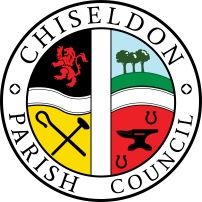 Contact details:Clerk – 01793 740744 clerk@chiseldon-pc.gov.ukPlanning, Transport Development and Highways Committeemeeting at the CHAPEL, BUTTS ROAD, Monday 27th November 2017 at 7.30pmAGENDA     Next meeting: Monday Jan 22nd 2018 at 7.30pm in The Old Chapel, off Butts RoadSigned: C Wilkinson (Clerk)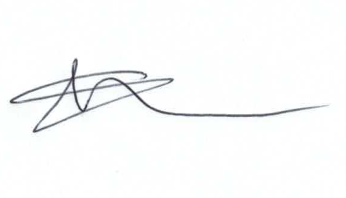 Supplementary Agenda information: Sarah Screen from SBC invited to talk to Planning Committee about CIL in Jan 2018Resident at 17 Badbury Lane may attend at public recess to talk about their application.1.Attendances and apologies for absence2.Declarations of interest3.Public recessNote – residents are expected to attend with issues regarding applications for  39 Home Close and 17 Badbury Lane4.Approval  OF MINUTES from the meeting on Thursday 28th Sept 20175.6.7.Matters arising  not on the agendaAction points PETER RYDEL & JOHN MARTIN – UPDATE ON M4 J15 TRAFFIC MODELLING.GUEST SPEAKER MATT MOORE FROM THE WROUGHTON SCIENCE MUSEUM.  Consultation with wider community on plans for new storage facilities.  8.00pm8.9.10.11.12.13.14.15.16.17.18.19.    PLANNING ITEMSReview and Vote on new submitted applications.S/HOU/17/1804 17 Badbury Lane, side & rear extension & external alterations.REVIEW OF SBC’s 2036 LOCAL PLAN REVIEW. Committee to agree response back to SBC for vote at Full Council meeting in December. Clerk to send round document prior to meeting.Update from Cllr Hill on SBC’s new planning tool.Review outstanding applications list BY EXCEPTIONWhen SBC adopt new land, discussion on future maintenance of the land by SBC.HIGHWAY ITEMS Update on M4 J15 meeting with Robert Buckland from John Martin – to be regular agenda item under this committee umbrellaVOTING ITEMSResident request for road markings at:CVPA and Rec Ground at Hodson Road to warn motorists of children crossingB. Safe crossing point for children at both of these locations.HGV testing centre opening Saturday mornings – refer to 2015 document from SBC. Can this be challenged via Highways?TRANSPORT DEVELOPMENT ITEMSCllr Hill update from Badbury J15 meetingAction group to present the update of list of local traffic concerns.  To report back to Full Council in Jan 2018VOTING ITEMSReview of SBC Transport Requirements for Development Plan. Committee to agree response back to SBC for vote at Full Council meeting in December.Clerk to send round document prior to meeting.99 ANY OTHER BUSINESS(Note, items in AOB cannot be voted on)Cllr Hill & Cllr Martin report on North Wessex Downs AONB presentation